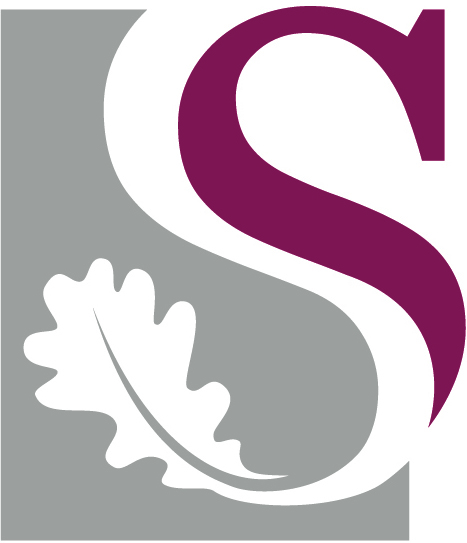 notice of intention to submit
thesis/dissertation for examinationI hereby give notice that I intend to submit my thesis/dissertation in time for the: {Fill in the appropriate year and delete what is not applicable}December graduation 20…April graduation 20…I confirm that I have taken note of the closing date for handing in my thesis/ dissertation to the Postgraduate Examinations Office (Room 483, Arts building)._____________________________               _____________________________   		Signature 		       				 DateName of studentStudent numberDegree programme Title of thesis/dissertationYear of first registrationDepartmentSupervisorCo-supervisor (if applicable)